                                                                                                                                                                                                                                                                                                                                                                                                                                                                                                                                                                                                                                       UNDERSKIDDAW PARISH COUNCILTo all members of the Council   You are summoned to attend the Meeting of the Parish Council to be held at 2.00 pm on 19th January 2016 in Underskiddaw Church Rooms.To receive Apologies for absenceJim Wilson,To authorise the Chairman to sign the Minutes of the last meeting held on Tuesday 17th November 2015 To receive Declarations of Interest from any Member in any Agenda item.Opportunity for public participation. Police Report Clerks Report –Copy circulated with papersCumbria DealFinances
(i)	To receive note of Bank BalancesCurrent Account				£ 3,391.00 at 1st January 2016Money Manager				£2624.32 at 31st December 2015
(ii)	To approve cheques : Becx Carter				Expenses			£TBCCampaign to Protect Rural England	Subscription			£36Village Hall				Room Hire			£60(iii)	To approve financial reports	-Bank Reconciliation –Circulated with meeting papers	(v)	Consideration of REVISED draft budget for 16/17 following CTRS changes- Circulated with meeting papers.	(vi) 	Request for donation to Great North Air AmbulanceReview of Parish PlanCalvert Way Welcome PacksFlooding-Opportunity to raise issues/discuss matters relating to the server weather events of December 2015Newsletter- Suggestions for articles 	Ms M Climie has two articles (Broadband & defib’s)Lake District National Park Authority
(i)	Decisions  
(ii)	Sewage Works   To receive up-date on current position (iv)	Planning Applications for Consideration- 	None received by 10/1/16Allerdale BCa. Update on relevant issues from Cllr Malcolm GraingerCumbria County Council
a.	Highways  Up-date b. A591- Lobbying on the re-opening of the road between Keswick-GrasmereCumbria Association of Local Councils
(i)   To note : Circulars. – See Clerks Report
(ii)  To receive Minutes of meetings: 	24/09/15 Circulated with meeting papers(iii) Dates for future meetings- None
Consultations for Consideration Cumbria County Council Budget Cuts Consultation- Allerdale Borough Council Parking Consultation- Response submitted by the Clerk as per email dialogueDerwent  7  	Date of next meeting: 29th February 2016, 7pm. Venue Braithwaite Church RoomsMembers’ Reports :  Village Hall Committee.   Meeting dates for 2015/16:15th March 2016- 14:00 Underskiddaw Church Rooms10th May 2016- 14:00 Underskiddaw Church Rooms- AGM19th July 2016- 14:00 Underskiddaw Church Rooms20th September 2016- 14:00 Underskiddaw Church Rooms15th November 2016- 14:00 Underskiddaw Church RoomsAfter the meeting  There will be an opportunity for Councillors to raise matters for investigation or for future agendasClerk: B Carter 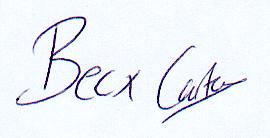 Members of the public can obtain copies of approved Minutes from the Clerk & are invited to attend meetings when time will be made available for them to speak if they wish.Becx Carter Parish ClerkEmail: underskiddawparishclerk@hotmail.com Tel: 07786678283www.underskiddawparishcouncil.co.ukRefLocationProposalDecision7/2015/2230Oakside, Keswick, CumbriaVariation of condition no.2 of planning decision 7/2012/2191Approve with conditions7/2015/2232Underscar Manor, UnderskiddawErection of earth-bermed renewable energy building to house biomass boiler etcApprove with conditions7/2015/2233Underscar Manor, UnderskiddawErection of earth-bermed renewable energy building to house biomass boiler etc.Listed building consent7/2015/2247Beechings Folly, Brundholme RoadAncillary accommodation to replace static caravanApproved with conditions7/2015/2257White stones, Underskiddaw, KeswickAlteration to existing balcony to incorporate into existing bedroomApproved with conditions7/2015/2258Millbeck Hydro Powerhouse, MillbeckConfirmation of compliance with conditions no 7 & 8 of planning approvalComplies with conditions7/2015/2087Keswick Waste Water treatment plantRetrospective application for a primary settlement tank, kiosk, caustic dosing unitApprove with conditions7/2015/2262Ormathwaite Hall, New vehicular accessApprove with conditions7/2015/2263Ormathwaite HallNew vehicular accessListed building consent granted7/2015/2265Underscar ManorAlterations to basement to install sauna and associated facilitiesListed building consent granted